RESUMEN AMIGABLE DE LA POLÍTICA NACIONAL MULTISECTORIAL EN DISCAPACIDAD PARA EL DESARROLLO AL 2030 - AÑO 2022La Política Nacional Multisectorial en Discapacidad para el Desarrollo es un instrumento muy importante. 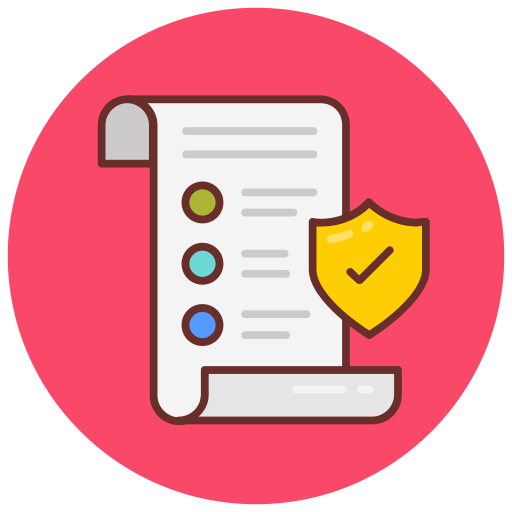 El objetivo de la política es que no haya discriminación hacia las personas con discapacidad. Esta se aprobó en el año 2021 y, desde ese momento, se viene trabajando para lograr su objetivo.La política tiene 7 objetivos prioritarios, es decir, objetivos que necesitan atenderse rápidamente. Cada objetivo prioritario tiene servicios. Los servicios son acciones que mejoran la vida de las personas con discapacidad.Para saber que mejoramos la vida de las personas con discapacidad necesitamos medir los avances de los servicios.En el presente documento se presentarán los avances de los 17 servicios con metas programadas para el año 2022.Objetivo prioritario 1: Fortalecer la participación política y social de personas con discapacidadObtuvo un nivel de cumplimiento alto porque se logró que el 39.7% de personas con discapacidad en hogares participen en organizaciones sociales.Este objetivo contó con dos servicios:Servicio 1: “Asesoría y capacitación para fortalecer la participación social de las organizaciones de personas con discapacidad”. Tuvo un nivel de cumplimiento medio porque logró que 46 organizaciones de personas con discapacidad sean capacitadas para mejorar su participación ciudadana en espacios de concertación.Servicio 3: “Aseguramiento de criterios inclusivos en procesos electorales para la participación de las personas con discapacidad”. Tuvo un nivel alto de cumplimiento porque logró que 371 mil 438 personas con discapacidad sean ubicadas en mesas accesibles para votar en las elecciones del 2022. Objetivo prioritario 2: Garantizar la participación de las personas con discapacidad en actividades económicasTuvo un nivel de cumplimiento alto, pues 41.8% de personas con discapacidad participaron en alguna actividad económica. Este objetivo tuvo tres servicios:Servicio 6: “Capacitación laboral para las personas con discapacidad”. Tuvo un nivel de cumplimiento medio porque logró que 69 personas con discapacidad sean capacitadas, y certificadas, en programas formativos de capacitación laboral.Servicio 7: “Dotación de mecanismos de orientación y asesoramiento para las personas con discapacidad para la inserción laboral”. Tuvo un nivel de cumplimiento bajo porque solo 1159 personas con discapacidad accedieron a mecanismos de orientación y asesoramiento laboral a través de los servicios del Centro de Empleo.Servicio 8: “Orientación y asesoramiento para las personas con discapacidad que desean iniciar un negocio propio o cuenten con negocio”. Tuvo un nivel de cumplimiento alto, logrando que 260 personas con discapacidad sean beneficiarias del programa de asesoramiento empresarial; y consiguió que 250 personas con discapacidad formalicen sus negocios. Objetivo prioritario 3: Asegurar el acceso a servicios integrales de saludConsiguió un nivel de cumplimiento medio porque logró reducir el número de personas con discapacidad que no fueron atendidas en un centro de salud, por motivos de exclusión o falta de oportunidades, identificando a 14.9% de personas con discapacidad en esta situación.Dicho objetivo cuenta con el Servicio 9: “Certificación de la discapacidad”, que tuvo un nivel de cumplimiento alto, pues logró que, al 2022, 369 mil 747 personas tengan Certificado de Discapacidad. Nota: El avance del servicio demuestra que un mayor número de personas con discapacidad tiene acceso al Certificado de Discapacidad para luego poder obtener el Carné del Conadis.Objetivo prioritario 4: Garantizar que las personas con discapacidad se desarrollen en igualdad de oportunidades en los servicios de educaciónAlncazó un nivel de cumplimiento medio porque logró que 38.5% de personas con discapacidad culminen la educación básica. Este objetivo contó con tres servicios.Servicio 14: “Programa de Intervención Temprana (PRITE) para niñas y niños menores de tres años, con discapacidad o en riesgo de adquirirla”. Tuvo un nivel de cumplimiento alto, pues 5 mil 271 niñas y niños con discapacidad o en riesgo de adquirirla accedieron al PRITE. El cual brinda atención especializada no escolarizada de prevención, detección y atención educativa oportuna a las niñas y niños menores de tres años de edad con discapacidad o en riesgo de adquirirla.Servicio 15: “Centro de Educación Básica Especial (CEBE) para niños, niñas, adolescentes, jóvenes y adultos en situación de discapacidad severa que requieren apoyos permanentes y especializados”: Tuvo un nivel de cumplimiento alto porque logró que 19 mil 84 personas con discapacidad accedan a los CEBE. Los mismos cuentan con recursos especializados para la atención de demandas educativas de la población con discapacidad.Servicio 16: “Servicio de Apoyo Educativo (SAE)”: Tuvo un nivel de cumplimiento alto porque logró que 4 mil 689 instituciones y programas educativos reciban los SAE. Estos servicios, buscan articular los apoyos necesarios para brindar una atención pertinente y oportuna para eliminar las barreras de las y los estudiantes.Objetivo prioritario 5: Promover actitudes favorables hacia las personas con discapacidadLogró un nivel de cumplimiento alto respecto a la meta programada, pues se redujo la cantidad de personas con discapacidad que declararon haber sufrido algún tipo de discriminación en los últimos 12 meses a un 16.5%.Este objetivo tiene dos servicios: Servicio 18: “Atención integral en los Centros de Emergencia Mujer a las personas con discapacidad afectadas por hechos de violencia a nivel nacional”. Tuvo un nivel de cumplimiento medio porque si bien se redujo el número de casos de personas con discapacidad que retornaron al CEM por un nuevo hecho de violencia a 1093, la meta establecida era lograr una menor reincidencia.Servicio 20: “Defensa pública accesible para personas con discapacidad”. Tuvo un nivel de cumplimiento alto porque logró alcanzar a 1149 personas con discapacidad, las cuales accedieron al patrocinio legal de Defensa Pública. Garantizando el derecho de defensa y el acceso a la justicia de más personas con discapacidad en situación de vulnerabilidad.Objetivo prioritario 6: Asegurar condiciones de accesibilidad en el entornoObtuvo un nivel de cumplimiento alto, pues el porcentaje de avance en la programación presupuestal destinada a la accesibilidad en la infraestructura urbana, tanto para gobiernos regionales como locales, fue de 25,5%.Este objetivo contó con cinco servicios:Servicio 23: “Capacitación para la adecuación de los contenidos y servicios digitales con criterios de accesibilidad para el uso de las personas con discapacidad”. Tuvo un nivel de cumplimiento alto porque 2 entidades capacitadas incorporaron criterios de accesibilidad en sus portales web.Servicio 24: “Fortalecimiento de capacidades integrales en materia de infraestructura y equipamiento urbano accesible a Gobiernos Regionales y Locales”. Alcanzó un nivel de cumplimiento bajo porque solo 8 gobiernos regionales y locales adecuaron sus sedes principales con criterios de accesibilidad.Servicio 26: “Aseguramiento de las condiciones de accesibilidad para las personas con discapacidad en las sedes de justicia”. Alcanzó un nivel de cumplimiento alto, logrando que 19 sedes de justicia cuenten con condiciones de accesibilidad para la participación de las personas con discapacidad.Servicio 27: “Aseguramiento de las condiciones de accesibilidad para las personas con discapacidad en las sedes de atención de denuncias”. Alcanzó un nivel de cumplimiento bajo, porque logró que solo 8 sedes de atención de denuncias del MININTER y de la PNP cuenten con condiciones de accesibilidad.Servicio 29: “Desarrollo del deporte de alto rendimiento en las personas con discapacidad”. Tuvo un nivel de cumplimiento medio, porque 115 deportistas con discapacidad lograron participar en eventos deportivos a nivel internacional.Objetivo prioritario 7: Fortalecer la participación política y social de personas con discapacidadObtuvo un nivel de cumplimiento medio, porque 5.5% de personas con discapacidad declararon confiar en la gestión de su gobierno local o regional. Este objetivo tiene el Servicio 31: “Fortalecimiento de competencias para la incorporación de la perspectiva de discapacidad en las entidades públicas”, que alcanzó un nivel de cumplimiento alto, logrando capacitar a 8 entidades públicas priorizadas en materia de incorporación de la perspectiva de discapacidad, en el curso MOOC “Gestión Pública para la inclusión de las personas con discapacidad desde una perspectiva de derechos”.ConclusionesDesde el Conadis, se reconoce que la diversidad de la sociedad es una fortaleza, y se sostiene el compromiso a eliminar las barreras que impiden el desarrollo integral de las personas con discapacidad en alcanzar su pleno potencial y asegurar una sociedad inclusiva.A continuación se presenta una tabla que evidencia si:😁: Se superó la meta. 🙂: Estuvo cerca de cumplir la meta.😢: No llegó a la meta.Nombre del servicioNivel de avanceServicio 1: “Asesoría y capacitación para fortalecer la participación social de las organizaciones de personas con discapacidad”🙂Servicio 3: “Aseguramiento de criterios inclusivos en procesos electorales para la participación de las personas con discapacidad”🙂Servicio 6: “Capacitación laboral para las personas con discapacidad”🙂Servicio 7: “Dotación de mecanismos de orientación y asesoramiento para las personas con discapacidad para la inserción laboral”😢Servicio 8: “Orientación y asesoramiento para las personas con discapacidad que desean iniciar un negocio propio o cuenten con negocio”🙂“Servicio 9: Certificación de la discapacidad”😁Servicio 14: “Programa de Intervención Temprana (PRITE) para niñas y niños menores de tres años, con discapacidad o en riesgo de adquirirla”😁Servicio 15: “Centro de Educación Básica Especial (CEBE) para niños, niñas, adolescentes, jóvenes y adultos en situación de discapacidad severa que requieren apoyos permanentes y especializados”😁Servicio 16: “Servicio de Apoyo Educativo (SAE)”😁Servicio 18: “Atención integral en los Centros de Emergencia Mujer a las personas con discapacidad afectadas por hechos de violencia a nivel nacional”🙂Servicio 20: “Defensa pública accesible para personas con discapacidad”😁Servicio 23: “Capacitación para la adecuación de los contenidos y servicios digitales con criterios de accesibilidad para el uso de las personas con discapacidad”😁Servicio 24: “Fortalecimiento de capacidades integrales en materia de infraestructura y equipamiento urbano accesible a Gobiernos Regionales y Locales”😢Servicio 26: “Aseguramiento de las condiciones de accesibilidad para las personas con discapacidad en las sedes de justicia”😁Servicio 27: “Aseguramiento de las condiciones de accesibilidad para las personas con discapacidad en las sedes de atención de denuncias”😢Servicio 29: “Desarrollo del deporte de alto rendimiento en las personas con discapacidad”🙂Servicio 31: “Fortalecimiento de competencias para la incorporación de la perspectiva de discapacidad en las entidades públicas”😁